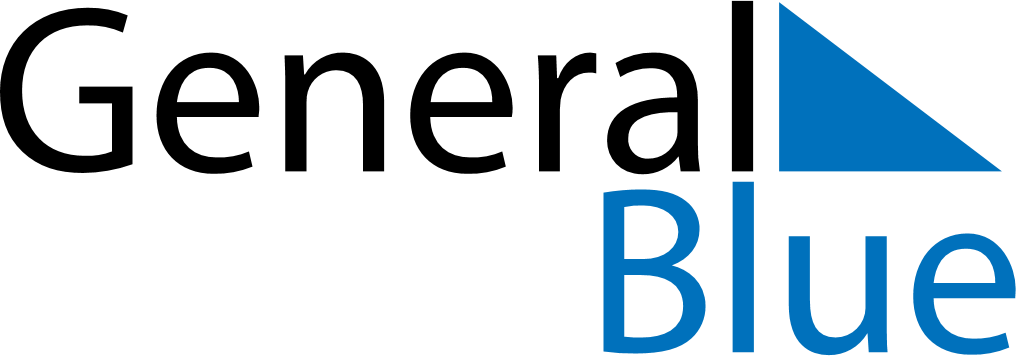 January 2029January 2029January 2029IcelandIcelandSUNMONTUEWEDTHUFRISAT123456New Year’s DayEpiphany7891011121314151617181920Bóndadagur2122232425262728293031